АДМИНИСТРАЦИЯ МУНИЦИПАЛЬНОГО ОБРАЗОВАНИЯ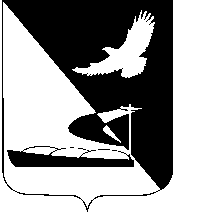 «АХТУБИНСКИЙ РАЙОН»РАСПОРЯЖЕНИЕ04.08.2017          						                                      № 456-рО внесении изменений в список объектов исправительных работ, на которых они отбываются на территории МО «Ахтубинский район», утвержденный распоряжением администрации МО «Ахтубинский район» от 06.04.2015              № 187-р 	Рассмотрев обращение инспектора Ахтубинского межмуниципального филиала ФКУ УИИ УФСИН России по Астраханской области капитана внутренней службы Сидоровой Н.В, в соответствии с Федеральным законом Российской Федерации от 06.10.2003 № 131-ФЗ «Об общих принципах организации местного самоуправления в Российской Федерации», статьями 49, 50 Уголовного кодекса Российской Федерации, Уставом муниципального образования «Ахтубинский район»:	1. Внести изменения в список объектов исправительных работ, на которых они отбываются на территории МО «Ахтубинский район», утвержденный распоряжением администрации МО «Ахтубинский район»            от 06.04.2015 № 187-р «Об утверждении списков мест отбывания исправительных работ, видов обязательных работ и объектов, на которых они отбываются на территории муниципального образования «Ахтубинский район» на 2015 год», дополнив его строками:2. Отделу информатизации и компьютерного обслуживания администрации МО «Ахтубинский район» (Короткий В.В.) обеспечить размещение настоящего распоряжения в сети Интернет на официальном сайте администрации МО «Ахтубинский район» в разделе «Документы» подразделе «Документы Администрации» подразделе «Официальные документы».3. Отделу контроля и обработки информации администрации                      МО «Ахтубинский район» (Свиридова Л.В.) представить информацию в газету «Ахтубинская правда» о размещении настоящего распоряжения сети Интернет на официальном сайте администрации МО «Ахтубинский район» в разделе «Документы» подразделе «Документы Администрации» подразделе «Официальные документы».Глава муниципального образования                                                В.А. ВедищевНаименование учрежденияФИО руководителяКонтактный телефонАдрес учрежденияКоличество рабочих местКФХКасумоваХамис Омаровна9618130299416521 Астраханская область, Ахтубинский район, село Батаевка,  МТФ              По согласованиюИндивидуальный предпринимательПлахотникова Татьяна Ермолаевна9275583744416502, Астраханская область,                      г. Ахтубинск,ул. Добролюбова,27По согласованиюИндивидуальный предпринимательНасуханов Ризван Рамазанович9677770666416550, Астраханская область,                      г. Знаменск,ул. Первомайская д.18.кв.12По согласованиюМБДОУ «Детский сад № 11 МО «Ахтубинский район»Смирнова Снежана Евгеньевна3-05-36416504, Астраханская область,                      г. Ахтубинск,ул. Рухлядко, 2По согласованию